               Вправа для профілактики та корекції зору   Складання  пар  однакових  за  формою,  але  різних   за  величиною.1.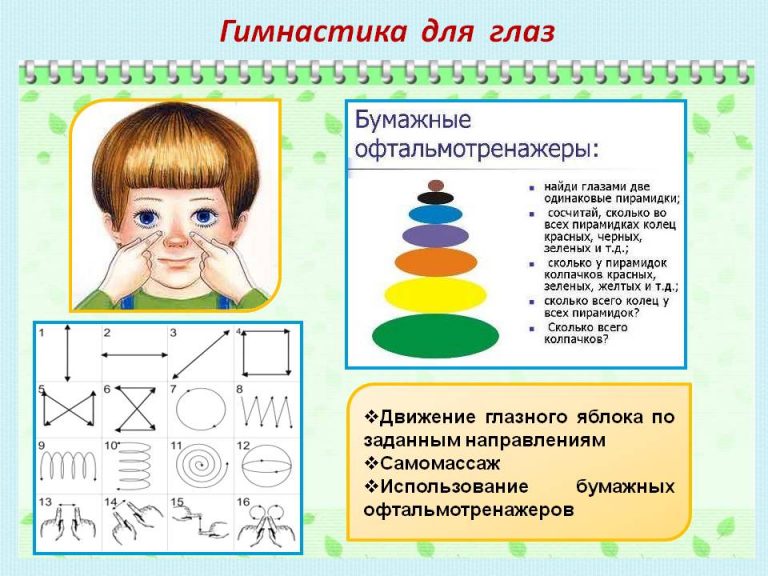 2.Пояснити дитині,що ялинки однакові за формою ,але різні за величиною.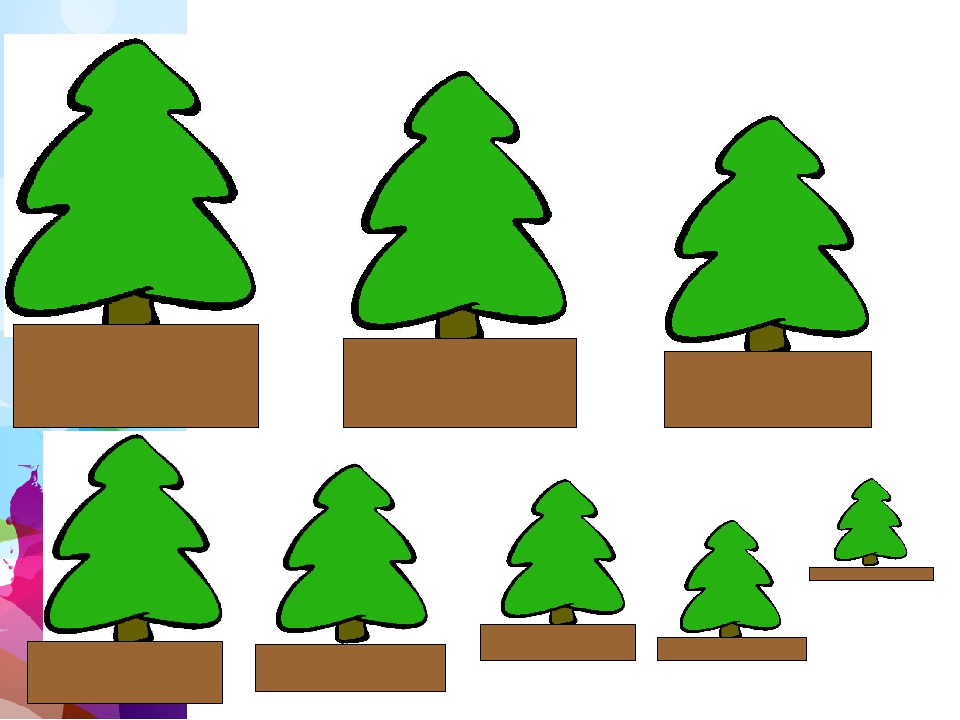 3.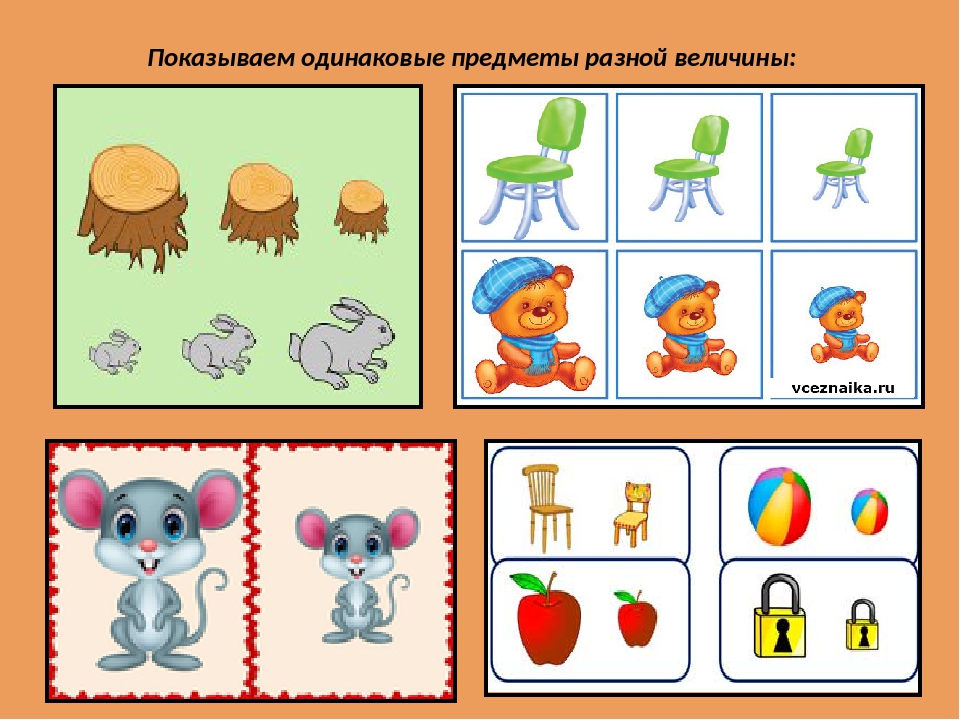 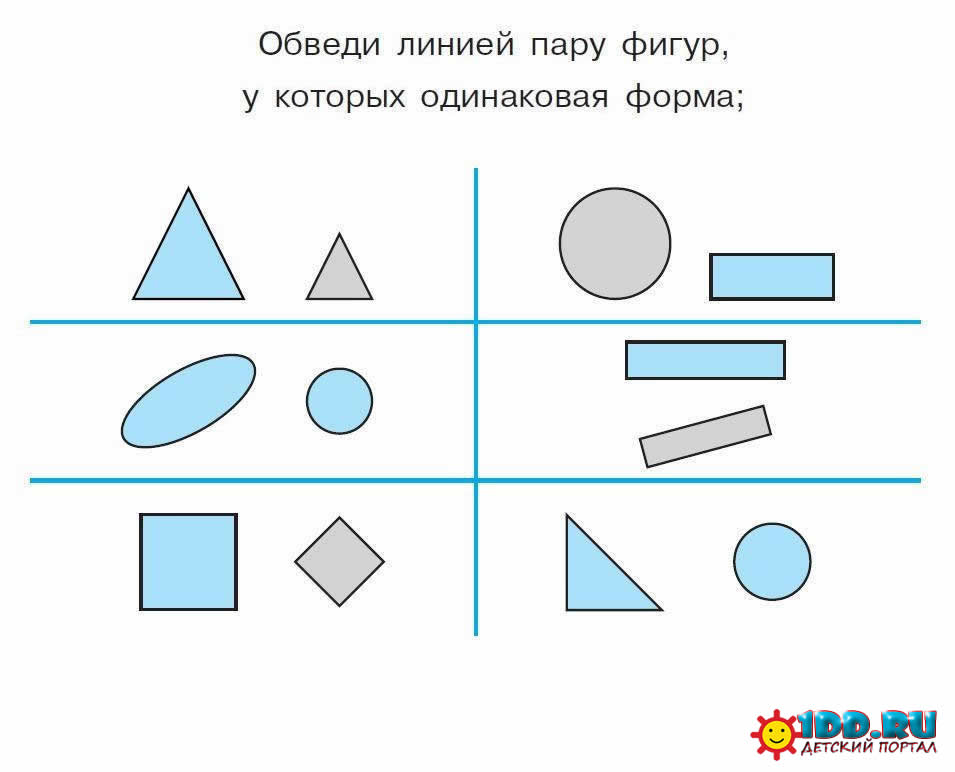 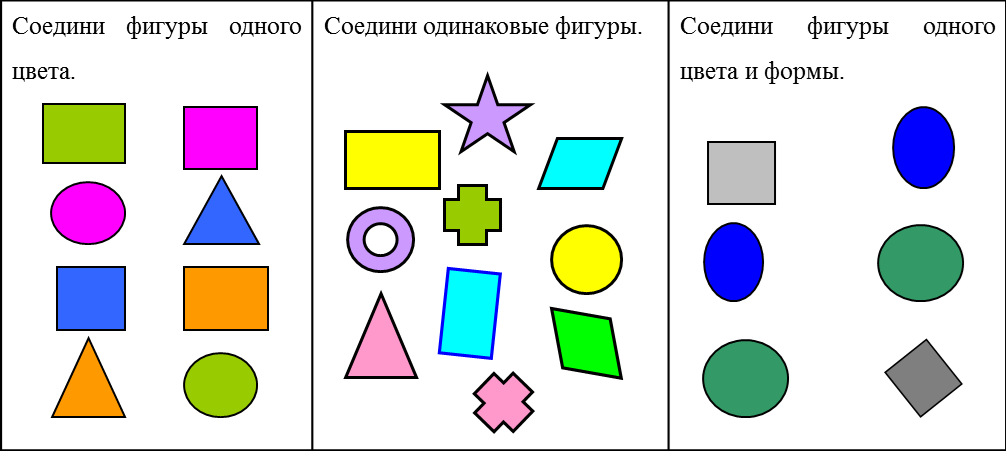 